ご意見記入用紙　　記入欄が不足する場合は、別紙にご記入の上、提出してください。（お名前、ご住所などは必ずご記入ください。）〈提出先〉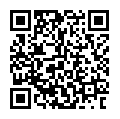 札幌市 市民文化局 市民生活部　消費生活課〒060-8611札幌市中央区北１条西２丁目電子メール sapporoshohi@city.sapporo.jp 　FAX 011-218-5153　お名前年齢歳　　ご住所ご意見　　※どの項目へのご意見か分かるように記載してください。ご意見　　※どの項目へのご意見か分かるように記載してください。ご意見　　※どの項目へのご意見か分かるように記載してください。ご意見　　※どの項目へのご意見か分かるように記載してください。